nr 2/2020 (825)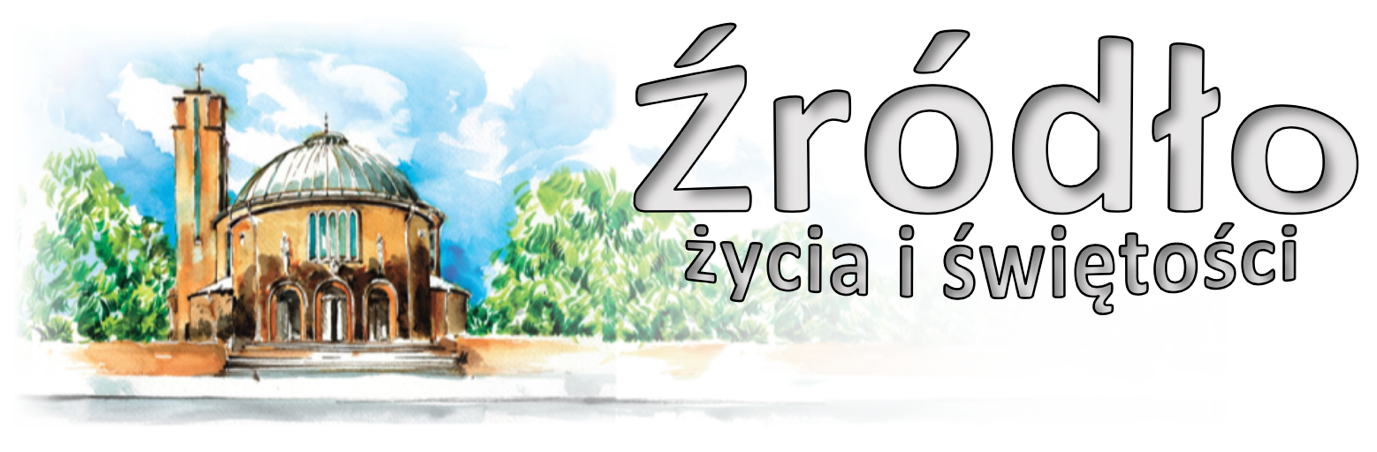 12 stycznia 2020 r.gazetka rzymskokatolickiej parafii pw. Najświętszego Serca Pana Jezusa w RaciborzuChrzest PańskiEwangelia według św. Mateusza (3,13-17)„Jezus przyszedł z Galilei nad Jordan do Jana, żeby przyjąć chrzest od niego. Lecz Jan powstrzymywał Go, mówiąc: To ja potrzebuję chrztu od Ciebie, a Ty przychodzisz do mnie? Jezus mu odpowiedział: Pozwól teraz, bo tak godzi się nam wypełnić wszystko, co sprawiedliwe. Wtedy Mu ustąpił. A gdy Jezus został ochrzczony, natychmiast wyszedł z wody. A oto otworzyły Mu się niebiosa i ujrzał Ducha Bożego zstępującego jak gołębicę i przychodzącego na Niego. A głos z nieba mówił: Ten jest mój Syn umiłowany, w którym mam upodobanie.”W dzisiejszą niedzielę obchodzimy święto Chrztu Pańskiego. Liturgia zaprasza nas do refleksji na fragmentem Ewangelii mówiącym o Jezusie, który wmieszany w tłum pielgrzymów schodzi nad brzeg Jordanu, aby przyjąć chrzest od Jana. Gdy wychodzi z wody, otwiera się niebo, Duch Święty objawia się pod postacią gołębicy, a z wysoka rozlega się głos: „Ten jest mój Syn umiłowany, w którym mam upodobanie”. W tym wydarzeniu sam Bóg objawia się niejako w swej tajemnicy trynitarnej: Ojciec – początek i źródło życia i świętości; Syn, który przyszedł na świat, aby uwolnić go od grzechu i śmierci; Duch Święty, który swoją mocą podtrzymuje dzieło odkupienia. Ewangelie sytuują wydarzenie Chrztu Pańskiego na początku publicznego życia Jezusa. Jest to również pierwsze objawienie się Jezusa jako Syna Bożego, posłanego przez Ojca, aby wziął na siebie i zgładził grzech świata (zob. J 1,29)… Pan objawił się zatem jako „Chrystus”, namaszczony przez Boga Duchem Świętym i przez Niego posłany, aby głosił ubogim dobrą nowinę o zbawieniu (zob. Iz 61,1-2). Celem Jego misji jest chrzcić ludzi Duchem Świętym (zob. Mt 3,11; J 1,33), czyli przekazywać im „ogień” życia Bożego (zob. Łk 12,49-50). Urzeczywistni się to w pełni poprzez Jego śmierć i zmartwychwstanie, tajemnicę, której uczestnikami stają się właśnie ci, którzy przyjmują sakrament chrztu. Przyjmując chrzest z rąk Jana Chrzciciela Jezus pragnął w ten sposób przyłączyć się do licznych rodaków, którzy dokonywali tego rytuału oczyszczenia, przygotowując się na nadejście mesjańskiego królestwa. Ta decyzja Jezusa wydaje się dziwna do tego stopnia, że sam Jan jej nie rozumie i w pierwszej chwili nie chce Go ochrzcić. Uczyni to dopiero na usilną prośbę Jezusa, który pragnie wykonać to, co słuszne w oczach Ojca, okazując solidarność z grzesznikami, bo przecież przyszedł jako Baranek Boży, aby wziąć na siebie grzech świata… Prosty i surowy ryt Janowego chrztu wyrażał wezwanie do żalu za grzechy, otwierając umysł i serce na przyjęcie tajemnicy zbawienia, podczas gdy chrzest w tradycji chrześcijańskiej nie tylko uwalnia człowieka od grzechu pierworodnego, ale także włącza nas w życie trynitarne, czyni „synami w Synu” i udziela daru Ducha. Obmycie w imię mocy Boga, Ojca, Syna i Ducha Świętego jednoczy wiernych z Chrystusem, włącza ich w Chrystusa, przyobleka w Chrystusa, zobowiązuje do odrzucania pokus i do dawania przed światem świadectwa o tajemnicy bezgranicznej miłości, którą Bóg ich darzy.św. Jan Paweł IIOgłoszenia z życia naszej parafiiPoniedziałek – 13 stycznia 2020 							Mk 1,14-20	  630			Z podziękowaniem za otrzymane łaski z prośbą o Boże błogosławieństwo, zdrowie, światło Ducha Świętego dla wnuka Patryka z okazji urodzin i opiekę Matki Bożej dla córki Anny	1800			Do Bożej Opatrzności w intencji Franciszka Ziemniak z okazji 87 rocznicy urodzin z podziękowaniem za otrzymane łaski, z prośbą o Boże błogosławieństwo i zdrowie dla solenizanta i całej rodzinyWtorek – 14 stycznia 2020 								Mk 1,21-28	  630			Za † mamę, żonę i babcię Krystynę Andrejko	1800			Za †† Barbarę i Marcina Małanka oraz braci Zbigniewa i CzesławaŚroda – 15 stycznia 2020 								Mk 1,29-39	  630			Za † męża Henryka Wałach, †† rodziców Jadwigę i Joachima, teściów Łucję i Karola	1800			Zbiorowa za zmarłych: Do Miłosierdzia Bożego za † ojca Wincentego; Za † Marię Lasowską (od sąsiadów z ulicy Katowickiej 17 i 17a); Za † brata Tadeusza, †† bratowe Stefanię i Krystynę i wszystkich †† z rodziny; Za † męża i ojca Aleksandra w rocznice śmierci i †† z rodziny; Za † Józefa Kokoszka w 8 rocznicę śmierci oraz †† teściów Lidię i Juliana; Za † męża Gintra w 37. rocznicę śmierci, †† teściów, pokrewieństwo, wszystkich †† z rodziny Liszka i dusze w czyśćcu; Za †† Franciszka i Gertrudę Skroch, †† rodziców i rodzeństwo z obu stron; Za † córkę Mariolę w 11 rocznicę śmierci, wszystkich †† z rodziny Chrobak, † córkę Maję Przysiężny w 2 rocznicę śmierci; Do Miłosierdzia Bożego w intencji † męża, ojca, dziadka i teścia Zbigniewa Głowacza w 33 rocznicę śmierci oraz za †† rodziców z obu stron; Za † Barbarę Boczkowską (od lokatorów z ulicy Polnej 6a oraz przyjaciół);					- Do Miłosierdzia Bożego za † ojca Bronisława i †† z rodziny; Do Miłosierdzia Bożego w 14 rocznicę śmierci męża i ojca Serafina Kampka i wszystkich †† z rodziny; Za † Hannę Szymańską (od lokatorów z ulicy Pomnikowej 10); Za † Wandę Grabowską w 30 dzień; Za † Tadeusza Postolak w 30 dzień; Za † Gabrielę Borowiec w 10 rocznicę śmierci; Za †† ojca Ferdynanda Smoniowskiego i Polę Kugacką; Za † Franciszka Frydryk w 30 dzień; Za †† rodziców Jana i Helenę, pokrewieństwo z obu stron, teścia Teodora, szwagra Jerzego i Józefa oraz †† z rodziny; Za † Józefę Nitoń w 30 dzień (od dzieci, wnuków i prawnuków); Za †† Tadeusza (w 30 dzień) i Annę Laskowskich; Za † Elżbietę Barszczewską w 30 dzień; Za †† matkę Helenę, ojca Stanisława i †† z rodziny; Za † Zuzannę Derkacz w 30 dzień (od syna z rodziną); Za † Annę Molęda (od sąsiadów z ulicy Kosmonautów);Czwartek – 16 stycznia 2020 								Mk 1,40-45	  630			Za † ojca Edwarda Wieczorek w kolejną rocznicę śmierci	1730			Różaniec Rodziny Radia Maryja (po Mszy spotkanie opłatkowe)	1800			Za † Stanisława Pasztaleńca w 3 rocznicę śmierci, †† rodziców z obu stron, †† z rodziny Jóźwików i PasztaleńcówPiątek – 17 stycznia 2020 – św. Antoniego, opata 					Mk 2,1-12	  630			Do Miłosierdzia Bożego za † Herberta Czorny w 15 rocznicę śmierci	1500			Koronka do Bożego Miłosierdzia	1800			Za † męża Adama Kowalczyka w 1 rocznicę śmierciSobota – 18 stycznia 2020 								Mk 2,13-17	  630	1.	Za †† rodziców Czesławę i Henryka, brata Mariana, bratową Jolantę i †† z rodziny			2.	Za † Helgę Bieda	1645			Różaniec Apostolatu Matki Bożej Pielgrzymującej	1730			Nieszpory Maryjne	1800			W sobotni wieczór: Za † żonę Annę Stochmiałek, †† rodziców z obu stron i rodzeństwo	1930			Raciborski Wieczór UwielbieniaII Niedziela Zwykła – 19 stycznia 2020 				Iz 49,3.5-6; 1 Kor 1,1-3; J 1,29-34	  700			Za †† męża Henryka, rodziców Jana i Michalinę, teściów Agnieszkę i Ryszarda, braci Stanisława, Mieczysława, Stefana, siostry Krystynę i Marię	  830			Godzinki o Niepokalanym Poczęciu NMP	  900			W intencji rodzin, które przyjęły odwiedziny kolędowe	1030			W 85 rocznicę urodzin Anny o Boże błogosławieństwo i zdrowie dla jubilatki i rodziny	1200			Zbiorowa w intencji jubilatów i solenizantów: Do Bożej Opatrzności w intencji Pauliny Kawalec z okazji 80 rocznicy urodzin z podziękowaniem za otrzymane łaski, z prośbą o Boże błogosławieństwo i zdrowie dla jubilatki i całej rodziny; W intencji córki Aleksandry z okazji 40 rocznicy urodzin oraz za synka Marcela z podziękowaniem za otrzymane łaski, z prośbą o dalsze Boże błogosławieństwo, zdrowie i dary Ducha Świętego; W intencji Janiny Gunia z okazji 90 rocznicy urodzin o zdrowie i Boże błogosławieństwo dla jubilatki; W intencji mamy Agnieszki z okazji 80 urodzin prosząc o błogosławieństwo i zdrowie dla jubilatki i rodziny; W intencji Agnieszki z okazji 18 rocznicy urodzin o Boże błogosławieństwo, zdrowie, dary Ducha Świętego na dalsze lata życia;	1400			Msza Trydencka	1545			Różaniec Fatimski za młode pokolenie	1730			Nieszpory niedzielne	1800			Za † żonę Dorotę Musioł w 2 rocznicę śmierci, †† rodziców z obu stron, pokrewieństwo i dusze w czyśćcu o dar życia wiecznegoW tym tygodniu modlimy się: w intencji rodzin, które przyjmują odwiedziny kolędoweDzisiaj zapraszamy na godz. 1500 na Koncert Kolęd i Pastorałek w wykonaniu chórów w ramach XIX Festiwalu. Swą obecność zapowiedziało 12 chórów. Nie będzie już wieczornych nieszporów.Dzisiaj gościmy w naszej parafii ks. Andrzeja Michulkę z Chodorowa na Ukrainie. Po Mszy będzie możliwość wsparcia parafii w której pracuje ks. Andrzej. Jutro, w poniedziałek o 1600 odbędzie się w domu katechetycznym spotkanie z ks. Andrzejem Michulką. W sposób szczególny zapraszamy tych, którzy pochodzą z okolic Chodorowa.W najbliższym tygodniu z powodu ferii nie będzie Mszy Świętej o godz. 900.We wtorek o godz. 1530 spotkanie Klubu Seniora, o 1800 próba chóru.W czwartek o 1730 Różaniec, a po wieczornej Mszy Świętej spotkanie opłatkowe Rodziny Radia Maryja. Zapraszamy także wszystkich sympatyków i słuchaczy Radia Maryja.W piątek o 1500 Koronka do Bożego Miłosierdzia.17 stycznia obchodzony jest Dzień Judaizmu. Na Zamku o 1700 prelekcja Roberta Urbanowskiego. Szczegóły na plakacie.W sobotę o 1645 Różaniec Apostolatu Matki Bożej Pielgrzymującej.Również w sobotę o 1930 kolejny Raciborski Wieczór Uwielbienia.W przyszłą niedzielę o godz. 1545 Różaniec Fatimski.W przyszłą niedzielę o godz. 1400 Msza Święta w rycie nadzwyczajnym, czyli trydenckim.Kolekta dzisiejsza przeznaczona jest na bieżące potrzeby parafii.Za wszystkie ofiary, kwiaty i prace przy kościele składamy serdeczne „Bóg zapłać”. W minionym tygodniu odeszli do Pana: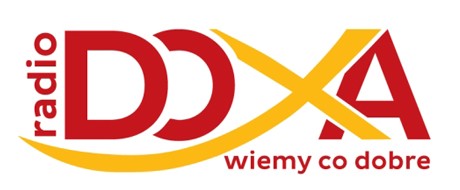 Jerzy Musioł, lat 62, zam. na ul. Eichendorffa (pogrzeb w Pszowie)Regina Ciołczyk, lat 77, zam. na ul. Waryńskiego (pogrzeb w pon., 13 I 2020 o 13.oo)Wieczny odpoczynek racz zmarłym dać Panie.Kolęda 2019 – 2020			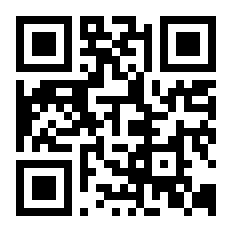 12 stycznia 2020 – niedziela1 Polna 3,7,7c,13-36 2 Miechowska 3 Żwirki i Wigury,     Kosmonautów 13 stycznia 2020 – poniedziałek1 Pomnikowa 6 2 Pomnikowa 8-10 3 Pomnikowa 12-14 14 stycznia 2020 – wtorek1 Pomnikowa 16a oraz 28-64 2 Pomnikowa 16 oraz 18 3 Pomnikowa 9-17        (nieparzyste) 15 stycznia 2020 – środa1 Pomnikowa 20 2 Pomnikowa 22 3 Pomnikowa 24 16 stycznia 2020 – czwartek1 Pomnikowa 26 2 Łąkowa 2-2c 3 Łąkowa 4-4c 17 stycznia 2020 – piątek1 Łąkowa 1,3-3c 2 Łąkowa od 32 do 3d oraz     Stalowa 3 Gwiaździsta, Działdowska,     Prusa 18 stycznia 2020 – sobota1 Opawska 93, 95, 88-154 numery parzyste i nieparzyste (111-113), Grunwaldzka 2 Opawska 83-87 (nieparzyste) 19 stycznia 2020 – niedziela1 Wczasowa, Radosna 2 Ocicka 1-3 3 Lipowa rozpoczęcie o godz. 15.00, w soboty o 10.00Statystyka 2019Małżeństwa, które proszą o chrzest dzieci2019 * od 6 rodzin brak danych. Chrztów w roku 2019 było 91.Jedną z ciekawszych danych, to te, które wynikają z analizy młodych małżeństw, rodzin i nazwijmy to związków. W tabeli pokazujemy ich analizę pod względem rodzaju związku (lub jego braku). Pod uwagę bierzemy te przypadki, w których proszono o chrzest swoich dzieci. Podajemy trzy ostatnie lata oraz, dla porównania dane sprzed dziesięciu laty.Wnioski nasuwają się następujące: maleje stopniowo ilość małżeństw sakramentalnych (z 59% w 2009 roku do 51% w roku minionym). Procent „związków”, które nie są niczym związane (paradoksalne stwierdzenie – jedyna poprawna nazwa to konkubinat, albo związki habitualne, czyli takie, które łączy wspólne zamieszkanie) pozostaje bez zmian (26-27%). Wzrasta liczba związków cywilnych, w których nie ma przeszkody do zawarcia sakramentalnego małżeństwa.20192019201820182017201720092009W sumie (około)86*100%99100%84100102100%Małżeństwa sakramentalne4551%5352%4250%6059%Małżeństwa cywilne1719%151012%1515%w tym z przeszkodą1422%1010%w tym bez przeszkody1619%9810%55%rodzice nie związani żadnym związkiem2427%2625%2429%2726%w tym z przeszkodą9w tym bez przeszkody17inne dorośli - samotne matki52